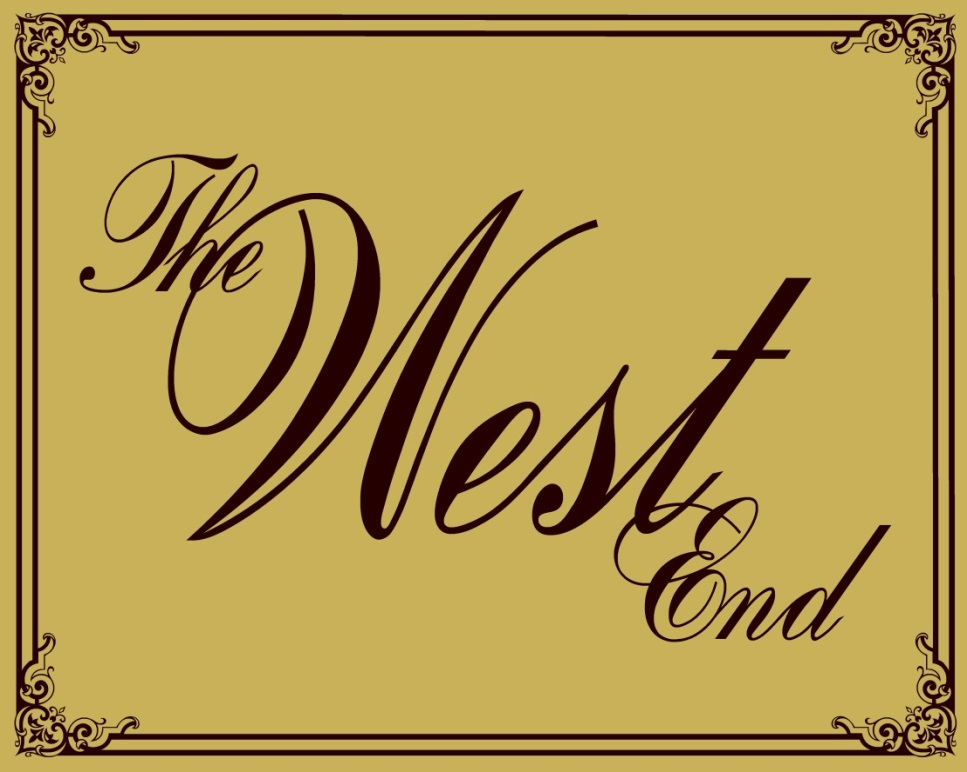 Wedding RegistryBride & Groom:_______________________________________________________________________________Wedding Date:__________________________________Shower Date:___________________________________Phone/Email:___________________________________Monogram Info:_________________________________________________________________________________________________________________________________________________________________________________________________________________________